Стоимость услуг и оплатапубликации статьи в журнале «Теория государства и права» на 2023 годЦена публикации включает:размещение научной статьи автора в системе РИНЦ (E-library);присвоение каждой статье DOI;размещение работы в Научно-практическом журнале «Теория государства и права», входящем в Список ВАКа (2 квартиль);доплата за соавторство не предусмотрена; максимальное число соавторов – 3 (три соавтора);вычитка работ сотрудниками редколлегии (рецензии);все научные статьи имеют свой международный индекс  УДК, ББК;размещение Вашей работы на вебсайте МОО «Межрегиональная ассоциация теоретиков государства и права».Данные для оплаты публикации в журнале (после принятия статьи к публикации):1. Перечислить деньги на банковскую карточку МАТГиП согласно поступившего счета(Номер карты: 4701 2700 0025 9401) в Тинькофф-банке
2. Перечислить деньги на расчетный счёт Ассоциации Конец формыСтоимость публикации статьи в нашем журнале зависит от ее объема. Но в любом случае мы предлагаем наиболее доступные, полностью оправданные цены, которые позволяют авторам воспользоваться этой услугой.Перед тем как заказать статью для публикации вы можете лично уточнить, что именно входит в сумму оплаты. Мы полностью открыты для наших пользователей и всегда предоставляем наиболее полную информацию о нашей деятельности, чтобы вы были уверенны в своем решении. С аспирантов, магистрантов, студентов плата за публикацию не взимается. Как правило, их статьи публикуются в соавторстве со своими научными руководителямиПубликация статей в научных журналах – ключевой этап для всех, кто имеет отношение к сфере образования и науки. Ведь он является важным аспектом для выполнения нормативных указаний для защиты магистерской, кандидатской или докторской диссертации, получения более высокой должности и, соответственно, заработной платы. А также для того, чтобы получить рекомендацию к защите работы или представить свое исследование для оценки мировым научным сообществом.Мы предлагаем публикацию статьи в журнале срочно, что немаловажно для тех, кто ценит свое время. А то, что наши цены на публикацию статьи абсолютно приемлемы, подтверждает то, что все выпуски нашего журнала, а значит, и ваша работа, хранятся в открытом доступе в Научной электронной библиотеке (НЭБ).Не сомневайтесь, стоимость публикации статьи в журнале «Теория государства и права» приятно вас удивит, и ничто не будет стоять на пути вашего развития и достижения поставленных целей.Оплата публикации вашей статьи в журнале необходима для погашения затрат редакционной коллегии на издательские и почтовые услуги.В журнале «Теория государства и права» публикуются статьи и учитываются как «ваковские» по научным специальностям:Статьи могут быть опубликованы и по другим научным специальностям, но в этом случае они не будут учтены как «ваковские публикации».НаименованиеЕди-ницаКоли-чествоЦенаСумма РУБНДС,%Итого к оплате (рубли)Журнал "Теория государства и права"экз.1401,00401,000,00Подготовка к публикации (верстка, редактирование, DOI, разметка, макет, размещение в РИНЦ)руб.11550,001550,000,00Перевод текста на английский язык1 стр. = 1800 знаковруб.1475,000,00Рецензирование науч. материалов руб.1950,00950,000,00Превышение объема рукописи статьистр.1300,0000,000,00Возмещение почтовых расходовруб.1150,00150,000,00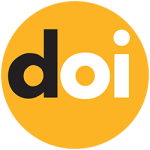 Статьям присвоен DOI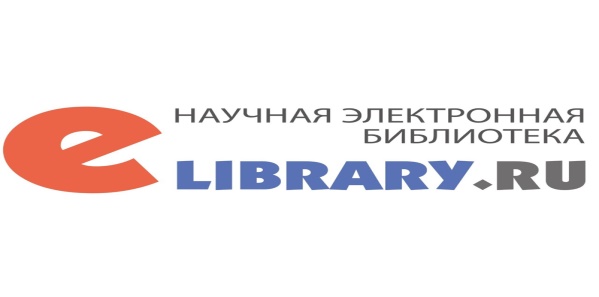 Размещение в РИНЦ(открытый доступ)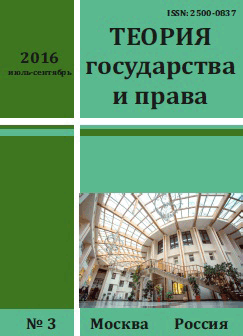 Публикация на бумажных носителях и в электронном виде (Журнал в списке ВАК2 квартиль)Наименование Межрегиональная общественная организация «Межрегиональная ассоциация теоретиков государства и права»Юридический адресРоссийская Федерация, г. Москва, ул. Удальцова, дом 19-1, оф. 12ИНН9729173262ОГРН1177700021355КПП772901001Расчетный счет40703810500000705253БанкАО «Тинькофф-банк»Юридический адрес банкаМосква, 123060, 1 Волоколамский проезд, д. 10, стр. 1Корр. счет банка30101810145250000974ИНН Банка7710140679БИК Банка0445259745.1.1.Теоретико-исторические правовые наукиТеория государства и права; история государства и права; история учений о государстве и праве5.1.2.Публично-правовые науки (государственно-правовые науки)Конституционное право и процесс; финансовое право; административное право и процесс; информационное право; конкурентное право; земельное право; экологическое право; судоустройство; система и организация прокуратуры, нотариата и адвокатуры5.1.3.Частно-правовые науки (цивилистические науки)Гражданское право; предпринимательское право; семейное право; международное частное право; трудовое право; право социального обеспечения; гражданский процесс; арбитражный процесс 5.1.4.Уголовно-правовые наукиУголовное право и криминология; уголовно-исполнительное право; уголовный процесс; криминалистика; экспертология; ОРД [оперативно-розыскная деятельность]5.1.5Международно-правовые наукиМеждународное публичное право; интеграционное право